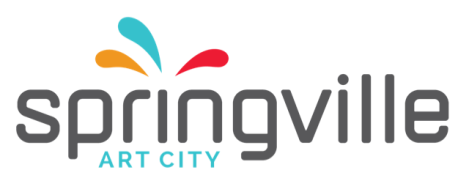 Official/Referee/UmpireOfficial/Referee/UmpireOfficial/Referee/UmpireJob Description (last updated: 12/2015)Job Description (last updated: 12/2015)Job Description (last updated: 12/2015)Department:Position Reports to:Recreation SupervisorPay Grade:Employment Type:Exempt/Nonexempt:Description:Under the direction of the Recreation Supervisor, officiates in city league and/or tournament games such as flag football, basketball, baseball, softball, soccer, etc.Under the direction of the Recreation Supervisor, officiates in city league and/or tournament games such as flag football, basketball, baseball, softball, soccer, etc.Duties:Ensure guidelines, rules and sportsmanship are enforced.Officiate assigned games for leagues and tournament play.Assist in field/court set up and take down.Conduct safety and related inspections.Report and field/court problems to the SupervisorReport any problems with coaches, players, parents or spectators to the Supervisor.Ensure safety of staff, participants and citizensEnsure guidelines, rules and sportsmanship are enforced.Officiate assigned games for leagues and tournament play.Assist in field/court set up and take down.Conduct safety and related inspections.Report and field/court problems to the SupervisorReport any problems with coaches, players, parents or spectators to the Supervisor.Ensure safety of staff, participants and citizensAll other duties as assigned.All other duties as assigned.Qualifications:Prefer some officiating experience in flag football, basketball, baseball, softball, or soccer; position will require training a passing a test before officiating.Knowledge of game rules and equipment usage; proper English usage. Responsible for using rules to make officiating decisions which affect the activities of people. Contact with the public presenting and defining officiating rules. Must be able to communicate effectively, establish and maintain effective working relationships with employees and the public, and work independently or with another official on assigned games.Prefer some officiating experience in flag football, basketball, baseball, softball, or soccer; position will require training a passing a test before officiating.Knowledge of game rules and equipment usage; proper English usage. Responsible for using rules to make officiating decisions which affect the activities of people. Contact with the public presenting and defining officiating rules. Must be able to communicate effectively, establish and maintain effective working relationships with employees and the public, and work independently or with another official on assigned games.Physical Demands:Frequent exposure to heat, cold and wet/humid conditions; continual field work; moderate mental effort is required; moderate mental pressure exists due to exposure to interpersonal conflicts; moderate physical exertion is present when running with the game, if necessary.Frequent exposure to heat, cold and wet/humid conditions; continual field work; moderate mental effort is required; moderate mental pressure exists due to exposure to interpersonal conflicts; moderate physical exertion is present when running with the game, if necessary.